NORTH NORFOLK DISTRICT COUNCIL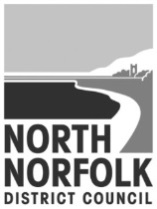 HOLT ROAD  CROMER  NORFOLK  NR27 9ENTelephone 01263 516071www.northnorfolk.orgNational Non-Domestic RatesMandatory Application for Rural Rate ReliefPlease complete in black ink and return to address aboveAll Sections to be Completed by all ApplicantsI believe that the information given on this form is correct.I understand that the Non Domestic Rates department in order to protect the public funds that they handle may use the information provided on this form to prevent and detect fraud.The Revenues Division may also share this information for the same purpose with other organisations which handle public funds.Signed……………………………………………Date………………………..Please print name……………………………………………………………...Telephone Number………………………………………………….Email Address……………………………………………………….If you wish to apply for top up Discretionary Rate Relief please contact the Business Rate Tem and request the separate Discretionary rate relief application form.Account Ref: Address of property for which relief is being claimedName of ratepayerName and address of the owner of the property for which relief is being claimedTelephone number and email address to enable us to contact you if further information to assist your claim is requiredName and address to be used for correspondence regarding this application. (Please notify us of changes e.g. after an AGM)Please state what the premises are used forIs this the only business of the above nature within your rural settlement the appropriate box   Yes           NoPlease list details of the type of goods sold from the premisesDo you operate a delivery service if appropriate to local residents the appropriate box   Yes           NoHow many employees do you haveAre any of your employees from you local rural settlement the appropriate box   Yes           NoIf Yes, please state how manyRoughly what proportion of your total business outgoings are your Business RatesWhat are your usual opening hoursPlease write briefly in your own words why you believe your business is of benefit to the local community. (Please use a separate sheet of paper if required)What would happen to the village service if you closedDeclaration